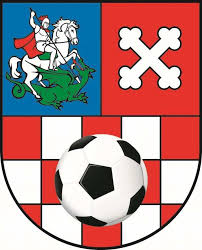 NOGOMETNI SAVEZ BJELOVARSKO-BILOGORSKE ŽUPANIJEPRIJAVA NA NATJEČAJ ZA SUFINANCIRANJE IZGRADNJE, OBNOVE I POBOLJŠANJANOGOMETNE INFRASTRUKTUREPodnositelj prijave – nogometni klub:Naziv projekta – investicijskog zahvata:Molimo da obrazac prijave popunite na računaluPODACI O PODNOSITELJU PRIJAVE – NOGOMETNOM KLUBU PODACI O PROJEKTU – INVESTICIJSKOM ZAHVATU  DRUGI IZVORI SUFINANCIRANJA  U ______________________, _______________                                                                            ____________________________                                                                                     Ime i prezime, te potpis                                                                                 osobe ovlaštene za zastupanje Naziv kluba – udruge AdresaOIBBroj računa – IBANOsoba ovlaštena za zastupanjeKontakt-osobaBroj mobitelaE-mail adresaRang natjecanja senioraBroj ekipa MUK-a u natjecanjuNaziv projekta – investicijskog zahvata Opis projekta – investicijskog zahvataUkupan iznos potreban za realizaciju projekta – investicijskog zahvataIznos koji se traži od NSBBŽ-aOstatak sredstava osiguranihiz drugih izvora  a) jedinica lokalne samouprave b) trgovačko društvo – sponzor  c) vlastita sredstva d) drugi izvorIznos ostatka sredstava Naziv partnera koji osigurava ostatak sredstava